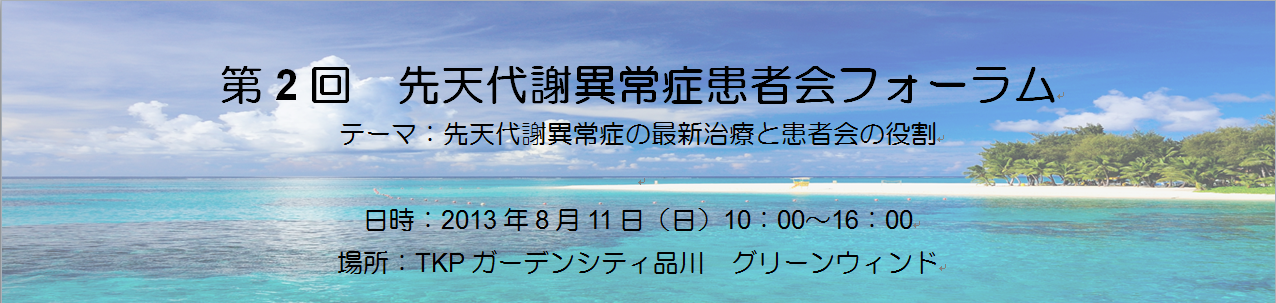 【参加申込書】下記の必要事項をご記入し事務局までお送りください。FAX／メール／郵送どちらも可能です。*必須*ご記入いただきましたメールアドレスに登録完了のお知らせをお送りします。送り先FAX：03-3417-2238メール：jasmin-mcbank@ncchd.go.jp郵送：〒157-8535　東京都世田谷区大蔵2-10-1（独）国立成育医療研究センター　臨床検査部　徐　朱玹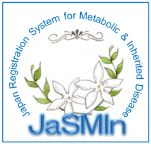 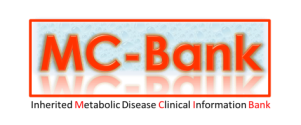 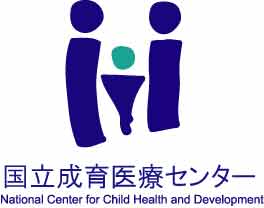 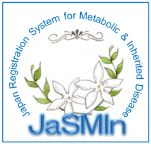 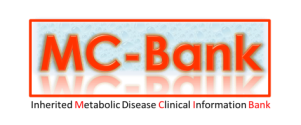 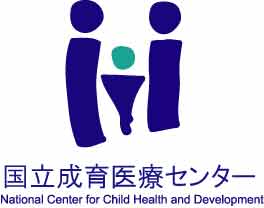 *お名前*お名前ふりがな*ご所属*ご所属（所属機関名／患者家族会名）ご連絡先お電話番号（　　　　　）　　　　　　－ご連絡先*e-mail　　　　　　　　　　　　　　@